Your recent request for information is replicated below, together with our response.How many call-outs has there been in the past two years to incidents involving domestic abuse where victim/perpetrators are over 70.Can I have figs for 2020 to 2023 please with geographical break down and age of perpetrators and victim.Having considered your request in terms of the Act, I regret to inform you that I am unable to provide you with the information you have requested, as it would prove too costly to do so within the context of the fee regulations.  As you may be aware the current cost threshold is £600 and I estimate that it would cost well in excess of this amount to process your request. As such, and in terms of Section 16(4) of the Freedom of Information (Scotland) Act 2002 where Section 12(1) of the Act (Excessive Cost of Compliance) has been applied, this represents a refusal notice for the information sought.By way of explanation, you have asked specifically about ‘call outs’ which we have interpreted to mean incidents reported to Police Scotland, logged on our STORM Command and Control system, which are subsequently attended by police officers.STORM is primarily a resource deployment tool and does not ordinarily include the level of detail (ie ages of alleged parties involved) in the incident log.Notwithstanding, if it were included it would be in free text format meaning that all domestic incidents would have to be reviewed and potentially cross referred with data held on other systems.  An exercise which would far exceed the cost limit set out in the Fees Regulations. To be of assistance, we would be able to provide data on recorded domestic abuse crimes where the parties involved were aged over 70.  For example, please see this recent similar response:22-1362 - Crime Statistics - Domestic - Victim Age Over 65 - Relationship Type - 2020/21 & 2021/22 - Police ScotlandIf that data would be of interest, please submit a new request in those terms.If you require any further assistance please contact us quoting the reference above.You can request a review of this response within the next 40 working days by email or by letter (Information Management - FOI, Police Scotland, Clyde Gateway, 2 French Street, Dalmarnock, G40 4EH).  Requests must include the reason for your dissatisfaction.If you remain dissatisfied following our review response, you can appeal to the Office of the Scottish Information Commissioner (OSIC) within 6 months - online, by email or by letter (OSIC, Kinburn Castle, Doubledykes Road, St Andrews, KY16 9DS).Following an OSIC appeal, you can appeal to the Court of Session on a point of law only. This response will be added to our Disclosure Log in seven days' time.Every effort has been taken to ensure our response is as accessible as possible. If you require this response to be provided in an alternative format, please let us know.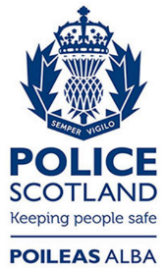 Freedom of Information ResponseOur reference:  FOI 23-1073Responded to:  10 May 2023